Biology 11 – Geological Period ProjectResearch on your given Period or Epoch and create an INTERESTING PowerPoint. Make sure you include:Lots of picturesWhat era you’re your period or epoch exist inThe estimated years your period/epoch existedA description of the climate during that timeAt least 5 animals AND 5 plants during your timer period (each must include a small description about it, perhaps a picture too)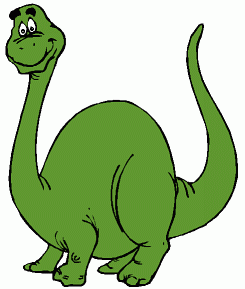 And include references used.Era given                                     /1Estimated years                         /2Climate described                     /55 animals and 5 plants with description and reference to why you think they were suited for that time and climate. (Name & pictures)                                      /20References (at least 3)              /4Sign-up SheetPleistocenePlioceneMioceneOligoceneEoceneCretaceousJurassicTriassicPermianCarboniferousDevonianSilurianOrdovicianCambrian